MANDATORY DISCLOSUREThe following information is to be given in the Information Brochure besides being hosted on the Institution’s official Website.“The information has been provided by the concerned institution and the onus of authenticity lies with the institution and not on AICTE.”NAME AND ADDRESS OF THE INSTITUTION.NAME AND ADDRESS OF THE SOCIETY/ TRUST.NAME AND ADDRESS OF THE PRINCIPAL.NAME OF THE AFFILIATING BOARD.Dr. Babasaheb Ambedkar Technological University, Lonere, (M.S. INDIA) (For B.E. Course)GONDWANA UNIVERSITY, GADCHIROLI (M.S. INDIA) (For P.G. Course)Maharashtra State Board of Technical Education, Mumbai (For Diploma Course)GOVERNANCE.# Members of the board and their brief BackgroundFrequency of         meetings  & date	Two times in a yearof  last  meeting	04-10-2020Academic Advisory BodyFrequency of meetings & date	Two time a yearof  last meeting	04-10-2021# Organizational Chart and Processes.PRESIDENT VICE – PRESIDENT HON. SECRETARY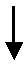 MANAGEMENT COUNCIL MEMBER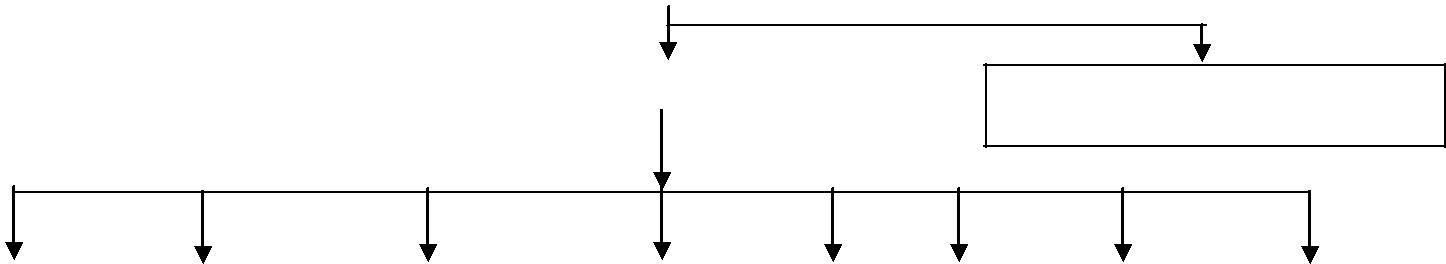 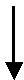 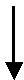 Office Superintendent  General Administration	Student Section#	Nature	and	Extent	of	involvement	of	Faculty	and	student	in	academic affairs/improvementsThere is regular involvement of faculty in academic affairs/ improvements by way of their suggestion from time to time and deliberation in meeting of staff council. Student of every department are involved in academic affair of Institute and also in improvement of academic environment of the institute by way of:Activities of departmental societies:Student CouncilCultural committeeIndustrial tour committeeSeminar & workshop committee# Mechanism/Norms & Procedure for democratic/ good GovernanceWe have delegated powers to individual persons depending upon their position as shown in organizational chart. A teacher is appointed as local guardian for each 10 Student of first year.# Student Feedback on Institutional governance / Faculty performanceAcademic Advisory Body & Principal is regularly taking feedback from students on faculty performance and institutional governance. A suggestion box is kept for the students.# Grievance redresser mechanism for faculty, staff and studentThe Grievance redresser mechanism in the form of internal monitoring committee comprising Principal, Head of departments, Staff and student representative looks after the suggestions Grievance received from faculty and students.An Anti-Ragging committee is also set up to look after the ragging problems faced by fresher’s. A complaint box is also kept in the college premises.PROGRAMMES# Name of the Programmers approved by the AICTEMechanical EngineeringElectronics &. Tele-Communication EngineeringElectrical EngineeringComputer Science & EngineeringCivil EngineeringMining EngineeringFood Technology#. M.Tech. Curses Approved by the AICTEMining Engineering Electrical Power System (Electrical Engg)Structural Engineering and Construction (Civil Engg.)Computer Science and Engineering (Computer Science and Engg)Electronics &.Communication Engineering(Electronics &. communication Engg) #. Three Years Diploma Approved by the AICTEMechanical EngineeringElectrical Engineering.Electronics & Tele-Communication EngineeringComputer EngineeringCivil EngineeringMining EngineeringFood Technology#. Three Years MCA Approved by the AICTE1. MCA#. Two Years MBA Approved by the AICTE1. MBA# Number of seats sanctioned with the year of approval:# The following details of Programs are given below :-Academic Year 2021-228. # Placement facilities:The management will appoint full time T.P.O. for the purpose.9.# FACULTY10. *. Fee Structure of the Institution for Diploma Engineering :*. Fee Structure of the Institution for Engineering Degree:*. Fee Structure of the Institution for PG M. Tech::*. Fee Structure of the Institution for MCA*. Fee Structure of the Institution for MBA# Time schedule for payment of fee for the entire programme :Number of fee waivers granted with amount and name of student:# Cost of Boarding and Lodging in Hostels :12. Admission:Mention the admission test being followed, name and address of the Test Agency and its URL (website).CET/JEE conducted by Government of Maharashtra as CET/JEE. Name :- Directorate of Technical education Maharashtra State,Mumbai 3, Mahapalika Marg, opp. Metro Cinema, Mumbai-400 001.Website:-	Web:http://www.dte.org.in/ph2019 Email:-	ph2019@dte.org.in                           Number of seats allotted to different Test Qualified candidates separately for previous year [JEE (State conducted                                test/University tests)/Association conducted test] 2021-22.Refund of Tuition, Development and Other fees for cancellation of admissions under Rule 7.5 and 7.6:The candidates who have admitted to Govt. Govt. aided, Govt. Aided University managed Institutes and University Departments through Institute level Round 2 or additional round may cancel admission by submitting an application in duplicate, in the prescribed pro forma – O and may request for refund of fees. The refund of fees as applicable shall be made in due course. It is made clear that such application for cancellation will be considered if and only if the admission is taken provisionally by paying the prescribed tuition fee and by submitting the original documents. Refund of tuition fees shall be made after deduction of the cancellation charges as shown below.Refund of fees :The candidate who has been provisionally admitted may cancel admission by submitting an application in duplicate in the prescribed proforma. Refund of fees shall be made after deduction of the cancellation charges as shown below.1.	XI.	CRITERIA AND WEIGHTAGES FOR ADMISSIONDescribe each criteria with its respective weight ages i.e. Admission Test, marks in qualifying examination etc.Eligibility Criteria for Maharashtra State Quota seats of Centralized Allotment Round: - (for Maharashtra Candidates i.e. A,B,C,D,E and F)( Refer rule no. 2.8 for the definition of Types of candidates for Maharashtra State)In order to secure admission to first year of four year degree course in Engineering / Technology through centralized Allotment Process candidate should have.Passed the HSC (Std. XII ) examination of Maharashtra State Board of Secondary and Higher Secondaryeducation or its equivalent examination with subjects English, Physics, Chemistry and Mathematics and secured minimum 45% marks i.e. 135 marks out of 300 marks (40% marks i.e. 120 marks out of 300 marks for backward class category candidates from Maharashtra) in the Subjects Physics, Chemistry and Mathematics added together in HSC ( Std. XII ) or its equivalent examination.ANDRanking obtained in JEE 2018 for Engineering / Technology Degree courses conducted by the Competent Authority of Government of Maharashtra for the academic year 2018-2019.Eligibility Criteria for All India Quota (JEE) seats coming under Centralized Allotment Round :In order be secure admission to first year of four year Degree courses in Engineering / Technology through centralized allotment Process candidate should havePassed the HSC (Std.XII ) examination of Maharashtra State Board of Secondary and Higher Secondary Education or its equivalent examination with subjects English Physics, Chemistry and Mathematics and secured minimum 50% marks i.e. 150 marks out of 300 marks (45% marks i.e. 135 marks out of 300 marks for backward classcategory candidates from Maharashtra) in the Subjects Physics, Chemistry and Mathematics added together in HSC ( Std. XII ) or its equivalent examination.AND Candidates should have valid JEE Score for the year 2006-2007.Note :- Candidates from Maharashtra as well as Outside Maharashtra State having valid JEE score are eligible to apply for these seats.Eligibility criteria for GOI nominees:Candidate should have Passed the HSC (Std.XII ) examination of Maharashtra State Board of Secondary and Higher Secondary Education or its equivalent examination with subjects English Physics, Chemistry and Mathematics and should have secured minimum 50% marks i.e. 150 marks out of 300 marks (45% marks i.e. 135 marks out of 300 marks for backward class category candidates ) in the Subjects Physics, Chemistry and Mathematics added together.Eligibility criteria for J & K migrant candidates :Candidate should have Passed the HSC (Std.XII ) examination of Maharashtra State Board of Secondary and Higher Secondary Education or its equivalent examination with subjects English Physics, Chemistry and Mathematics and should have secured minimum 50% marks i.e. 150 marks out of 300 marks in the Subjects Physics, Chemistry and Mathematics added together.In case the maximum marks in individual subjects is other than 100 or total marks other than 300 , then while converting marks out of 100 or total out of 300 , no rounding off of the marks will be done, If the converted mark works out to be a figure with fraction, fraction up to two decimal places will only be considered.If letter grades are assigned instead of marks at SSC, HSC or its equivalent examination the candidate must obtain the certificate of conversion of letter of grades into marks from the competent authority where from the candidate has passed the examination. Such certificates should be produced at the time of submission of application form.Mention the minimum level of acceptance, if any. Refer eligibility criteriaMention the cut-off levels of percentage & percentile scores of the candidates in the admission test for the lastthree years.Display marks scored in Test etc. and in aggregate for all candidates who were admitted.              See Appendix-IIIItem No I – XI must be given in information brochure and must be hosted as fixed content in the website of the Institution.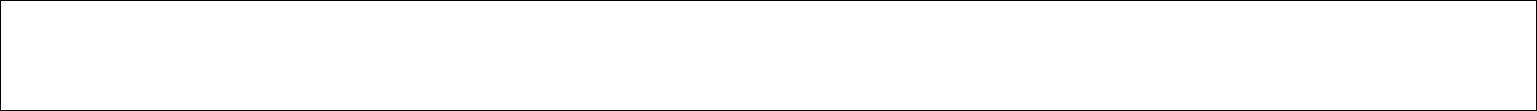 The Website must be dynamically updated with regard to XII–XV.B.	XII.APPLICATION FORMDownloadable application form, with online submission possibilities.See Appendix-IV (Page Under Construction)qualifying examination in separate categories for open seats. List of candidates who have applied along with percentage and percentile score for Management quota seats.See Appendix-V (Page Under Construction)Result of admissions under management seats / vacant seats :# Composition of selection team for admission under management quota.Composition of selection team for admission under Management Quota with the brief profiles of members (This information bemade available in the public domain after the admission process is over)Principal of Ballarpur Institute of Technology, Ballarpur., is the authority to admit the students at institute level. And selection team consist of Prof. Incharge for admission and his team .Score of the individual candidates admitted arranged in order of merit.See Appendix-VI (Page Under Construction)List of candidates who have been offered admission.See Appendix-VI (Page Under Construction)Waiting list of the candidates in order of merit to be operative from the last date of joining of the first list candidates.Not applicableList of the candidates who joined within the date, vacancy position in each category before operation of waiting list.Not applicable# List of the candidates who joined with in the date, vacancy position in each category before operation of waiting list:No VacancyAdmission Procedure:Date for admission against Management/Vaccant seats: 21.12.21 to 27.12.21  Last date for request for application: 27.12.21 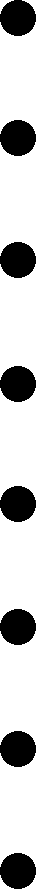 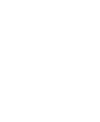                         Last date for submission of application : 27.12.21  Dates for announcing final result : 29.12.21 Date of Release of admission list (main list & waiting list) : 28.12.21  Date for acceptance for the candidates : 29.12.21 Last date for closing of admission : 30.12.21  Starting of academic session: 02.01.22 # Policy of refund of fee, in case of withdrawal :If any student desires to cancel his admission and leave institute, the refund of tution fees will be as under:within 7 days from the date of admission : 90% of the tution fees paid.within 15 days from the date of admission : 60% of the tution fees paid.within 30 days from the date of admission : 30% of the tution fees paid.after 30 days from the date of admission : Nil of the tuition fees paidIf for any reason, student leaves the institute during the session, he/she will not exempted from the payment of total fees.Information on Infrastructure and other resources available:#	LIBRARY# Laboratory / Workshop/ Classroom/ Tutorial Room :# Information of the Computer Facilities in the Institute :Teaching Learning processAs per the guideline given by the MSBTE, Mumbai-51 the teaching learning process in our institute goes very effectively. This is being achieved with the help of theory lectures, tutorials, laboratory practical, and workshop practical, seminar, group discussion, project and invited lecture.   Curricula & Syllabi for each of the program as approved by the Gondwana University, Gadchiroli.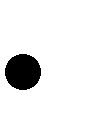 As attached at the end of hard copy of Mandatory Disclosure.   Academic calendar of the Gondwana University, Gadchiroli. .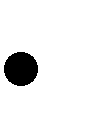 As attached at the end of hard copy of Mandatory Disclosure. 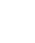 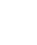 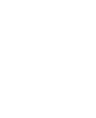 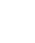 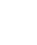    Academic Time Table As attached at the end of hard copy of Mandatory Disclosure.    Teaching Load of each Faculty Given as below.    Student’s assessment of Faculty, System in place Student is assessing the faculty through the feedback form. Students fill every year for each subject of the teacher moreover. After final examination of final year and at the time of leaving the institution the students give their assessment of faculty and institute.I / We solemnly declare that no information has been withheld and all the information provided in this Mandatory Disclosures is correct. If any information is found to be incorrect or false, I / We understand that proposal shall be liable for rejection.Date : Name and Signature of the Authorized Signatory of the Institution with sealPlace : BIT BallarpurNameBALLARPUR INSTITUTE OF TECHNOLOGYBALLARPUR INSTITUTE OF TECHNOLOGYAddressPermanent Location as approved byTemporary Location ( ifAddressAICTEApplicable)VillageBamniTalukaBallarpurDistrictChandrapurPin Code442701StateMaharasthraSTD07172Phone No: : 7720079188Code07172Mob: +91-9545503569Fax No.07172 - 243111E-Mail: bit.ballarpur@gmail.com,Fax No.07172 - 243111sscet4190@gmail.comWeb Site.www.bitedu.co.inwww.bitedu.co.inName KRUSHI JEEVAN VIKAS PRATISHTHAN YENBODY KRUSHI JEEVAN VIKAS PRATISHTHAN YENBODY KRUSHI JEEVAN VIKAS PRATISHTHAN YENBODYAddressKARMAVEER NAGAR PALASGAON POST MANORA,PALASGAON,CHANDRAPUR,Maharashtra ,442701KARMAVEER NAGAR PALASGAON POST MANORA,PALASGAON,CHANDRAPUR,Maharashtra ,442701KARMAVEER NAGAR PALASGAON POST MANORA,PALASGAON,CHANDRAPUR,Maharashtra ,442701Pin Code442 701STD Code07172Phone No.07720079166Fax No.243111E-Mailkjvpbityenbodi@gmail.comWeb Sitewww.bitedu.co.inNameDr. RAJNI KANT Dr. RAJNI KANT Dr. RAJNI KANT Dr. RAJNI KANT AddressC/o Anil Waghdharkar Behind Gurunanak  College BallarpurC/o Anil Waghdharkar Behind Gurunanak  College BallarpurC/o Anil Waghdharkar Behind Gurunanak  College BallarpurC/o Anil Waghdharkar Behind Gurunanak  College BallarpurSTD Code07172Phone No. (O) 7720079166, 07172-297612Fax No.07172 - 243111STD Code07172Phone No. (R) 9850476430Fax No.E-Mailrajnikantlog@gmail.comMobile No. 9850476430Date of joining the institution: 07-06-2014Date of joining the institution: 07-06-2014Sr.No.NameDesignation in the Society1Mr. Babasaheb Sonbaji Wasade,Chairman2Mr. Sanjay Wasade,Member3Mr.Gaurav Jain,Member4Mr.Vishwas ChaknalwarMember5Mr.Prashant WasadeMember6Mr.Anil RathiMember7Dr. Ajay WasadeMember8Mr. Devanand GuruMember9Mr. Vijay WasadeMember10Mrs. Vaishali WasadeMember11Mr. Bhaurao MoreMember12Mr. Maniram JumnakeMemberSr.No.NameDesignation in the Society1Mr. Babasaheb Sonbaji Wasade,Chairman2Mr. Sanjay Wasade,Secretary3Mr.Gaurav Jain,Member4Mr.Vishwas ChaknalwarMember5Mr.Prashant WasadeMember6Mr.Anil RathiMember7Dr. Ajay WasadeMember8Mr. Devanand GuruMember9Mr. Vijay WasadeMember10Mrs. Vaishali WasadeMember11Mr. Bhaurao MoreMember12Mr. Maniram JumnakeMember13Dr.Rajni Kant PrincipalPRINCIPALAcademic Advisory BodyHOD	HODHODHODHODHODHOD	HODHOD	HOD(Ist Year Engg.)(Mech.)(Elect & Comm.)(Electrical)(Comp.)	(Mining)(MBA)(MCA)Sr. No.CourseIntake CapacityYear of ApprovalBEBEBEBE01Mechanical Engineering60200902Electronics & Tele30200902Communication Engineering30200903Electrical Engineering60200904Computer Science60200904& Engineering60200905Civil Engineering60201106Mining Engineering120201207Food Technology 602020MTechMTechMTechMTech01Mining Engineering 18202002Electrical Power System18201303Structural Engineering and Construction18201304Computer Science and Engineering18201405Electronics &.Communication Engineering182014DIPLOMADIPLOMADIPLOMADIPLOMA01Mechanical Engineering60201102Electrical Engineering60201103Electronics & Tele-Communication Engineering30201104Computer Engineering60201105Civil Engineering60201106Mining Engineering60201207Food Technology120201301MBA120201101MCA602012Sr.No.Name of ProgrammeNo. of seatsDurationFee(2021-22)BEBEBEBEBE1Civil Engineering604 Years850002Computer Science &  Engineering604 Years850003Electrical Engineering604 Years850004Electronics & Tele    Communication Engineering304 Years850005Mechanical Engineering604 Years850006Mining Engineering1204 Years850007.Food Technology 604 Years85000M TechM TechM TechM TechM Tech1Computer Science & Engineering182 Years950002Electrical Power System182 Years950003Electronics &.Communication Engineering182 Years950004Mining Engineering 182 Years950005Structural Engineering and Construction182 Years95000MBAMBAMBAMBAMBA1MASTERS IN BUSINESSADMINISTRATION1202 Years75000MCAMCAMCAMCAMCA1MASTERS IN COMPUTERAPPLICATIONS602 Years70000DIPLOMADIPLOMADIPLOMADIPLOMADIPLOMA1Civil Engineering603 Years450002Computer Science &  Engineering603 Years450003Electrical Engineering603 Years450004Electronics & Tele    Communication Engineering303 Years450005Mechanical Engineering603 Years450006Mining Engineering1203 Years450007Food Technology603 Years45000Sr.No.TitleFirst NameLast NameDesignationDepartment1Dr.RAJNIKANTPRINCIPALMN2Prof.AJAYPATILASST PROFESSORETC3Prof.ROOPALIWAGHMAREASST PROFESSORMBA4Prof.RANJANAGHATEASST PROFESSORCE5Prof.ANUJPODEASST PROFESSORMBA6Prof.RICHARDSONLAWRENCEASST PROFESSORCSE7Prof.MUHAMMAD FAZALKHATEEBASST PROFESSORMBA8Prof.SUNILKUNTAWARASST PROFESSORETC9Prof.PRANAYBELEASST PROFESSORME10Prof.CHRISTOPHERFRANCISASST PROFESSORFE11Prof.RAVIPOHANKARASST PROFESSORMN12Prof.MANOJGIRADKARASST PROFESSORMN13Prof.PRASHANTWATKARASST PROFESSORFT14Prof.HIRENDRAHAJAREASST PROFESSORCSE15Prof.SHALINIAMBATKARASST PROFESSORFE16Dr.SUDHIRPODEASSOCIATE PROFESSORMBA17Prof.NILESHCHAMATASST PROFESSOREE18Prof.KAVITAANDRASKARASST PROFESSORFE19Prof.MEGHASHUKLAASST PROFESSORMBA20Prof.GOYALAWAGANASST PROFESSOREE21Prof.SHRUSHTIPIMPALKARASST PROFESSORCE22Prof.SHIRISHGADEWARASST PROFESSOREE23Prof.NEERAJSINGHBAISASST PROFESSORCE24Prof.UPENDRAMALEKARASST PROFESSORMCA25Prof.KARISHMADULEASST PROFESSORCSE26Prof.SHAILENDRABOMMANWARASST PROFESSORMN27Prof.ABHIJEETDHOREASST PROFESSORMN28Prof.CHETANRAUTASST PROFESSORMBA29Prof.HEENASHEIKHASST PROFESSOREE30Prof.GOURIPAITODASST PROFESSORCSE31Prof.ANUJABANKARASST PROFESSORMCA32Prof.PAYALBADOLEASST PROFESSORCSE33Prof.KALYANIBHONGALEASST PROFESSORCSE34Prof.AARTIVAIDYAASST PROFESSORCSE35Prof.DEEPAKIRKULLAWARASST PROFESSORCE36Prof.PRAKASHSATPAISEASST PROFESSORFE37Prof.DHANRAJJIOTODEASST PROFESSORFT38Prof.VIPEENDABHEREASST PROFESSORME39Prof.RAHULDUBEYASST PROFESSORMN40Prof.JAYSHREEKARMOREASST PROFESSORMN41Prof.SACHINKUMARSHAHAREASST PROFESSORETC42Prof.ATULKHODEASST PROFESSORETC43Prof.GANESHMAHALLEASST PROFESSORCE44Prof.NANDKISHORSINHAASST PROFESSORCE45Prof.PRITICHAUHANASST PROFESSORCE46Prof.MOHSINQURESHIASST PROFESSORME47Prof.MAHIMASUNARASST PROFESSOREE48Prof.BALVIR CHANDSINGHASST PROFESSORETC49Prof.JAYASHRIMOHURLEYASST PROFESSORETC50Prof.JEESHAQURESHIASST PROFESSORETC51Prof.YOGESHMOONASST PROFESSORETC52Prof.SHUBHAMDURGEASST PROFESSORETC53Prof.ANKITASINGHASST PROFESSOREE54Prof.ALOK SINGHTHAKURASST PROFESSORETC55Prof.PRATIKMOONASST PROFESSORMN56Prof.PRAFULGHATEASST PROFESSORMN57Prof.KULDEEPHIRALEASST PROFESSORMN58Prof.LEENAPOTDUKHEASST PROFESSORMBA59Prof.SATISHWAGHADEASST PROFESSORMBA60Prof.AAISHAFARINSAYYADASST PROFESSORFT61Prof.ANKITGHATEASST PROFESSOREE62Prof.SEEMA FARHEENSHEIKHASST PROFESSORMBA63Prof.SARANGAKKEWARASST PROFESSORMN64Prof.PRIYANKAKALEASST PROFESSORCSE65Prof.NEHAMAMIDWARASST PROFESSORMCA66Prof.RUPALIWASADEASST PROFESSORMBA67Prof.BHAWANAKHANKEASST PROFESSORCE68Prof.SHILPAMISHRAASST PROFESSORMBA69Prof.AMOLDIGHADEASST PROFESSORMCA70Prof.AMITTIWARIASST PROFESSORCSE71Prof.ASHWINITADSEASST PROFESSORCE72Prof.NIKHILDAREKARASST PROFESSORME73Prof.CHAITALIGHATEASST PROFESSOREE74Prof.ANKITSATPUTEASST PROFESSOREE75Prof.ASHISHSAKUREASST PROFESSORMN76Prof.AKSHAYKUREKARASST PROFESSORME77Prof.PRAFULASWALEASST PROFESSORMN78Prof.AMANSINHAASST PROFESSORMN79Prof.PRANAYBANGARASST PROFESSORMN80Prof.KAPILLONGADGEASST PROFESSORMN81Dr.ARCHANANIMKARASSOCIATE PROFESSORFE82Prof.MANISHGAWAIASST PROFESSORCE83Prof.AMITBORKARASST PROFESSORCSE84Prof.KIRTIPADMAWARASST PROFESSORCE85Prof.RAJATTIWARIASST PROFESSORCE86Prof.RAHULBHOYARASST PROFESSORME87Prof.HARIDASGANDATEASST PROFESSORME88Prof.MAYURITANKARASST PROFESSORME89Prof.GUNWANTMANKARASST PROFESSORCSE90Prof.SHRIKANTGOJEASSOCIATE PROFESSORETC91Prof.PRAFULTADSEASST PROFESSOREE92Prof.SANDIPTHAKREASST PROFESSOREE93Prof.RAKESHKUMARASST PROFESSORME94Prof.PRAJAKTAKASULKARASST PROFESSOREE95Prof.SIDDHESHNAGAPUREASST PROFESSORCE96Prof.NIRAJSINGHASST PROFESSORMN97Prof.HARSHAAKKEWARASST PROFESSORCSE98Prof.BHAGWATDHEKWARASST PROFESSORME99Prof.INDUGADAPPAASST PROFESSORMCA100Prof.SANDHYAKIRIMKARASST PROFESSORCSE101Prof.PARIDHISINGHAIASST PROFESSORCSE102Prof.AKASHGAINASST PROFESSORCE103Prof.SHILPASAMRUTWARASST PROFESSORCE104Prof.KANCHANMANDALASST PROFESSOREE105Prof.JYOTIKOPPULAASST PROFESSORETC106Prof.AKASHKONDALKARASST PROFESSORMN107Prof.PRIYANKAMOGREASST PROFESSORCSE108Prof.SHASHANKPANDEYASST PROFESSORMN109Prof.TUSHARDONGREASST PROFESSORMBA110Prof.AKASHHAJAREASST PROFESSORMN111Prof.SHUBHAMBELEKARASST PROFESSORMN112Prof.SAMVEDNASHRIVASTAVAASST PROFESSORFT113Prof.KIRTIMANKANIASST PROFESSORCE114Prof.YOGITAMADANASST PROFESSORCE115Prof.SANA PARVINSHEIKHASST PROFESSORCSE116Prof.SURAJKUMARYELPULAASST PROFESSORMN117Prof.AMOLPATILASST PROFESSORMN118Prof.AKASHUPASEASST PROFESSORMN119Prof.KARISHMATABSUMSHEIKHASST PROFESSOREE120Prof.MEENAKSHISAHASTRABUDHEASST PROFESSORFE121Prof.MANISHBHARTIASST PROFESSORMN122Prof.RABINSAMALASST PROFESSORMN123Prof.RINKUKUMARASST PROFESSORMN124Prof.HUMA PARVEENSHEIKHASST PROFESSORCE125Prof.AKHILNIKHAREASST PROFESSORFE126Prof.GAURAVBANSINGEASST PROFESSORMN127Prof.ROHINIPEDDILWARASST PROFESSORFE128Prof.RENUKARAUTASST PROFESSORCSE129Prof.MEHNAZSHEIKHASST PROFESSORCSE130Prof.SWAGATAMULEYASST PROFESSORFT131Prof.P PRICYNIRUBAASST PROFESSORFT132Prof.SHUBHAMWAGHEASST PROFESSORMN133Prof.SAHILZADEASST PROFESSORMN134Prof.KUNALKADAWASST PROFESSORMN135Prof.SHUBHAMPATHADEASST PROFESSORMN136Prof.RAHULUTANEASST PROFESSORMN137Prof.RASHMIRAMTEKEASST PROFESSORFE138Prof.AKSHATAKARLEKARASST PROFESSOREE139Prof.KIRTISINGHASST PROFESSORCSE140Prof.KRUPASAGARDEOASST PROFESSORFT141Prof.YOGESHKUMARBHATTASST PROFESSOREE142Prof.PUNDLIKSORTEASST PROFESSORFT143Prof.RENUKAPEDDILWARASST PROFESSORCE144Prof.KAJOLGIRADKARASST PROFESSORCE145Dr.SANJEEVPATANKARASSOCIATE PROFESSORFT146Dr.VEERASAMYMURUGESHASSOCIATE PROFESSORMCA147Prof.PRAFULKAKDEASST PROFESSORFE148Prof.SNEHALMANDAOKARASST PROFESSORFE149Dr.JAYASHREEGAWANDEASSOCIATE PROFESSORFE150Prof.DILIPSONIASST PROFESSORFE151Prof.SHEKHARGAWANDEASST PROFESSORFE152Prof.AGATHAJOSEPHASST PROFESSORFE153Prof.RAJANAOLEASST PROFESSORME154Prof.DIPAKTATHODASST PROFESSOREE155Prof.RIYAQURESHIASST PROFESSORCSE156Prof.SARASWATISAHUASST PROFESSORCSE157Dr.AMRUTADESHPANDET&P OFFICERMBA158Prof.ANIKETMOREYASST PROFESSORME159Prof.GOUSIAZAREENAHMEDASST PROFESSORMCA160Prof.PATRUSATGHAREASST PROFESSORFE161Prof.ABHIJITSURASST PROFESSORME162Prof.DEEPABHATTACHARYAASST PROFESSORCSE163Prof.SANJAYBANARJEEASST PROFESSORMN164Prof.VISHALPIMPALKARASST PROFESSOREE165Prof.SAGARBHAKREASST PROFESSORCSE166Prof.ROSERROBERTASST PROFESSORCE167Prof.GAURAVKARLEKARASST PROFESSOREE168Prof.VIPINGULGHANEASST PROFESSORETC169Prof.ABHISHEKKOMMERAASST PROFESSORCSE170Prof.SANTOSHKUMARGUPTAASST PROFESSOREE171Prof.ASHISHMANUSMAREASST PROFESSORETC172Prof.KALYANISALVEASST PROFESSORCSE173Prof.GURPREETKAURJANGLAASST PROFESSORCSE174Prof.SHIWANIRASEKARASST PROFESSOREE175Prof.PANKAJPARKHIASST PROFESSORCE176Prof.RAJDEEPFULZELEASST PROFESSORMN177Prof.NEHAKOTTAWARASST PROFESSORETC178Prof.JAHID HUSSAINANSARIASST PROFESSORME179Prof.MANISHTIWARIASST PROFESSORMN180Prof.AVINASHKHANDERAOASST PROFESSORME181Prof.PRIYASHIBHUSHANASST PROFESSORFT182Prof.UDAYKUMARSINGHASST PROFESSORMN183Prof.PRASHANTWALKEASST PROFESSORME184Prof.MUKESH CHANDRASINGHASST PROFESSORFESr.NoCategoryFixed by theShikshan ShulkaSamitiFees beingcharged by theinstitution1.Admission Fee--------2.Tuition Fee45000450003.Examination Fee, Registration Fee etc.--------4.Hostel Fee (Rent etc.)--------5.Laboratory Fee--------6.Library Fee--------7.Any other Fee--------Total Fee4500045000Sr.NoCategoryFixed by theShikshan ShulkaSamitiFees beingcharged by theinstitution1.Admission Fee--------2.Tuition Fee85000850003.Examination Fee, Registration Fee etc.--------4.Hostel Fee (Rent etc.)--------5.Laboratory Fee--------6.Library Fee--------7.Any other Fee--------Total Fee8500085000Sr.No.CategoryFixed by theShikshan ShulkaSamitiFees beingcharged by theinstitution1.Admission Fee--------2.Tuition Fee95000950003.Examination Fee, Registration Fee etc.--------4.Hostel Fee (Rent etc.)--------5.Laboratory Fee--------6.Library Fee--------7.Any other Fee--------Total Fee9500095000Sr.No.CategoryFixed by theShikshan ShulkaSamitiFees beingcharged by theinstitution1.Admission Fee--------2.Tuition Fee70000700003.Examination Fee, Registration Fee etc.--------4.Hostel Fee (Rent etc.)--------5.Laboratory Fee--------6.Library Fee--------7.Any other Fee--------Total Fee7000070000Sr.No.CategoryFixed by theShikshan ShulkaSamitiFees beingcharged by theinstitution1.Admission Fee--------2.Tuition Fee75000750003.Examination Fee, Registration Fee etc.--------4.Hostel Fee (Rent etc.)--------5.Laboratory Fee--------6.Library Fee--------7.Any other Fee--------Total Fee7500075000Sr. No.Payment ScheduleInstallment01Aug. to Nov.First02Dec.. to MarchSecondSr. No.No. of StudentAmount (in Rs.)01NILNIL# Number of scholarship offered by the institute, duration and amount:# Number of scholarship offered by the institute, duration and amount:# Number of scholarship offered by the institute, duration and amount:# Number of scholarship offered by the institute, duration and amount:# Number of scholarship offered by the institute, duration and amount:2020-21Sr.Name of scholarshipNo. of studentsDurationAmount (in Rs.)Amount (in Rs.)No.offeredNo. of studentsDurationAmount (in Rs.)Amount (in Rs.)01GOI17661Year886459158864591502EBC5111Year147914311479143103Minority131Year         160000         160000Sr. No.DescriptionAmount01For Boys & Girls HostelsLodging and Boarding cost per year40000/-Per Year0140000/-Per YearBranchSanctioned IntakeNo of seats admittedNo of seats admittedBranchThrough (CAP)Through (CAP)Mechanical Engineering600909Electronics &301212Communication Engineering301212Electrical Engineering602424Computer Science & Engineering606868606868Civil Engineering604141Mining Engineering1204949M. Tech Mining Engineering 18 12 12M. Tech. (EPS)181212 M. Tech. (Structural Engg & Construction)181717 M. Tech. (Electronics & Communication)1833  M. Tech. (Computer Science & Engg )1866 Mechanical Engineering (Polytechnic)60 21 21Electronics & Communication Engineering(Polytechnic) 30 12 12Electrical Engineering (Polytechnic)606045Computer Engineering (Polytechnic)606044Civil Engineering (Polytechnic)606018  Mining Engineering (Polytechnic)12012041Food Technology (Polytechnic)606013MBA120120122MCA606060Sr.CategoryPeriod and amount of cancellation chargesPeriod and amount of cancellation chargesPeriod and amount of cancellation chargesNo.CategoryPeriod and amount of cancellation chargesPeriod and amount of cancellation chargesPeriod and amount of cancellation chargesUpto 10 days from theForm 11th day uptoAfter 20 daysdate of20 days form thefrom the lastadmission.(excluding thedate of admission.date admission.date of admission.)(excluding the date(excluding theof admission.)date ofadmission.)1.All the candidates20% of the tuition,50 % of the tuition100 % of the1.excluding ForeignDevelopment and other,Development andtuition,1.Nationals / Personsfeesother fees.Development and1.of Indian Origin /other fees.1.Children of Indian1.Workers in the Gulf1.Countries etc.2.50 % refund of tuition fee development fee and other fee against cancellation of admission50 % refund of tuition fee development fee and other fee against cancellation of admission50 % refund of tuition fee development fee and other fee against cancellation of admission50 % refund of tuition fee development fee and other fee against cancellation of admissionTaken against the seats for Foreign Nationals / Persons of Indian Origin etc is permissibleTaken against the seats for Foreign Nationals / Persons of Indian Origin etc is permissibleTaken against the seats for Foreign Nationals / Persons of Indian Origin etc is permissibleTaken against the seats for Foreign Nationals / Persons of Indian Origin etc is permissibleUp to 20 days form the date of admission. After 20 days from the date of admission, candidates are not eligible for any refund of tuition fee.Up to 20 days form the date of admission. After 20 days from the date of admission, candidates are not eligible for any refund of tuition fee.Up to 20 days form the date of admission. After 20 days from the date of admission, candidates are not eligible for any refund of tuition fee.Up to 20 days form the date of admission. After 20 days from the date of admission, candidates are not eligible for any refund of tuition fee.Sr.CategoryPeriod and amount of cancellation chargesPeriod and amount of cancellation chargesPeriod and amount of cancellation chargesNo.CategoryPeriod and amount of cancellation chargesPeriod and amount of cancellation chargesPeriod and amount of cancellation chargesUpto 10 days fromForm 11th day uptoAfter 20 daysthe date of20 days form the datefrom the last dateadmission. (of admission.admission. ofexcluding the date of(excluding the date ofManagementadmission.)foradmission. of MGMTround & againstMGMT quota roundquota round &vacancy Round& against vacancyagainst vacancyRoundRound1.All the20% of the tuition fees50 % of the tuition100 % of the1.candidates& Development feesfees & Developmenttuition fees1.admitted atfees.&Development1.institute levelfees.1.excluding PIO1.and Foreign1.National.2.50 % refund of tuition fees, development fees against cancellation of admission taken50 % refund of tuition fees, development fees against cancellation of admission taken50 % refund of tuition fees, development fees against cancellation of admission taken50 % refund of tuition fees, development fees against cancellation of admission taken2.against the seats for Foreign Nationals / Persons of Indian Origin etc is permissible Up toagainst the seats for Foreign Nationals / Persons of Indian Origin etc is permissible Up toagainst the seats for Foreign Nationals / Persons of Indian Origin etc is permissible Up toagainst the seats for Foreign Nationals / Persons of Indian Origin etc is permissible Up to2.20 days form the date of admission. After 20 days from the date admission, candidate are20 days form the date of admission. After 20 days from the date admission, candidate are20 days form the date of admission. After 20 days from the date admission, candidate are20 days form the date of admission. After 20 days from the date admission, candidate are2.not eligible for any refund of tuition fees & Development Fees.not eligible for any refund of tuition fees & Development Fees.not eligible for any refund of tuition fees & Development Fees.2021-222021-22BranchCut off Marks out of 30 S.N. Rank.Mechanical EngineeringElectronics &Communication EngineeringElectrical EngineeringComputer Science& EngineeringC.XIII.LIST OF APPLICANTSList of candidates whose applications have been received along with percentile/percentage score for each of theList of candidates whose applications have been received along with percentile/percentage score for each of theSr. No.Name of MembersDesignation01Mr. Sanjay WasadeSecretary02Mr. Prashant WasadeManagement Nominee03Dr. Rajni KantPrincipal04Mrs Leena PotdukheAdmission Incharge05Prof. Vipin GughaneMember06Mr. Pankaj AdmaneMembera)Total area of the library:950 Sq.M.b)Seating capacity of the library:Above 450c)Working hours of library:09 Hrs.d)Library Networking facility (yes / No):Yese)Total Investment on Library as on today :Rs 3020776/-Sr. No.Course(s)Number of titles of the books AvailableNumber of volumes AvailableJournals AvailableJournals AvailableSr. No.Course(s)Number of titles of the books AvailableNumber of volumes AvailableNationalInternational1ENGINEERING ANDTECHNOLOGY5368302531481482MBA93949583MCA4041039Total671136250148148Sr. No.Room No.Room type (mention Class room / Lab / Toilet, etc.)Carpet area    (in sq.m.)Completion of FlooringCompletion of Walls and paintingINSTRUCTIONAL AREAINSTRUCTIONAL AREAINSTRUCTIONAL AREAINSTRUCTIONAL AREAINSTRUCTIONAL AREAINSTRUCTIONAL AREA1A-102Class Room 1102.08YesYes2A-203Class Room 2103.27YesYes3A-206Class Room 367.77YesYes4A-209Class Room 467.86YesYes5B-106Class Room 579.72YesYes6B-107Class Room 689.40YesYes7B-203Class Room 779.72YesYes8B-204Class Room 889.28YesYes9B-207Class Room 9(PG)49.50YesYes10B-304Class Room 10(PG)47.75YesYes11B-305Class Room 1178.64YesYes12B-306Class Room 1285.61YesYes13B-308Class Room 13(PG)33.00YesYes14C-103Class Room 1467.50YesYes15C-104Class Room 1567.50YesYes16C-105Class Room 1666.46YesYes17C106Class Room 1768.56YesYes18C-201Class Room 18(PG)45.00YesYes19C-202Class Room 19(PG)45.00YesYes20C-203Class Room 20(PG)45.00YesYes21C-204Class Room 2165.78YesYes22C-207Class Room 2286.325YesYes23C-209Class Room 23(PG)47.46YesYes24C-210Class Room 2466.24YesYes25C-301Class Room 2567.05YesYes26C-302Class Room 2667.05YesYes27C-309Class Room 2766.74YesYes28D-103Class Room 2866.00YesYes29D-201Class Room 2967.50YesYes30D-202Class Room 3067.50YesYes31D-204Class Room 3167.50YesYes32D-205Class Room 3267.50YesYes33D-206Class Room 3367.50YesYes34D-207Class Room 3478.00YesYes35D-301Class Room 3567.50YesYes36D-302Class Room 3667.50YesYes37D-303Class Room 3767.50YesYes38D-304Class Room 3866.50YesYes39D-305Class Room 3967.50YesYes40D-307Class Room 4078.00YesYes41E-201Class Room 4172.35YesYes42E-202Class Room 4283.62YesYes43E-204Class Room 4394.50YesYes44E-205Class Room 4478.22YesYes45E-206Class Room 4583.62YesYes46E-208Class Room 46(PG)33.29YesYes47E-209Class Room 4781.62YesYes48E-210Class Room 4882.02YesYes49E-211Class Room 4981.62YesYes50E-212Class Room 5067.37YesYes51E-213Class Room 5167.37YesYes52E-301Class Room 5272.35YesYes53E-304Class Room 5394.50YesYes54E-305Class Room 5478.22YesYes55E-306Class Room 5583.62YesYes56E-309Class Room 5681.62YesYes57B-101Lab-0167.50YesYes58B-102Lab-0267.80YesYes59B-103Lab-0388.77YesYes60B-108Lab-0468.32YesYes61B-205Lab-0568.48YesYes62B-206Lab-0666.94YesYes63B-302Lab-0767.00YesYes64C-208Lab-0893.97YesYes65C-303Lab-0967.05YesYes66C-306Lab-1074.48YesYes67C-308Lab-1173.125YesYes68D-101Lab-1278.90YesYes69D-104Lab-1369.00YesYes70D-203Lab-1467.50YesYes71D-306Lab-1567.50YesYes72E-101Lab-1672.35YesYes73E-102Lab-1783.62YesYes74E-104Lab-1881.62YesYes75E-105Lab-1978.22YesYes76E-106Lab-2083.62YesYes77E-108Lab-2194.50YesYes78E-109Lab-2281.62YesYes79E-111Lab-2381.62YesYes80E-113Lab-2467.38YesYes81E-302Lab-2583.62YesYes82E-310Lab-2682.02YesYes83E-311Lab-2781.62YesYes84E-312Lab-2867.37YesYes85E-313Lab-2967.37YesYes86W-1Lab-3066.25YesYes87W-10Lab-3166.49YesYes88W-11Lab-3266.49YesYes89W-12Lab-3366.49YesYes90W-13Lab-3466.49YesYes91W-14Lab-3566.49YesYes92W-17Lab-36100.00YesYes93W-18Lab-3798.64YesYes94W-3Lab-3866.49YesYes95W-4Lab-3966.49YesYes96W-5Lab-4066.49YesYes97W-6Lab-4166.49YesYes98W-7Lab-4266.49YesYes99W-8Lab-4366.49YesYes100W-9Lab-4466.49YesYes101A-204Tutorial -140.98YesYes102A-207Tutorial -233.62YesYes103A-208Tutorial -333.62YesYes104B-104Tutorial -449.71YesYes105B-307Tutorial -534.55YesYes106C-101Tutorial -641.25YesYes107C-206Tutorial -733.38YesYes108C-305Tutorial -833.795YesYes109C-310Tutorial -933.25YesYes110D-106Tutorial -1033.03YesYes111D-208Tutorial -1150.06YesYes112D-308Tutorial -1250.06YesYes113W-23Tutorial -1336.41YesYes114D-102Drawing Hall-01132.00YesYes115W-2Drawing Hall-02133.05YesYes116W-19WorkShop-01202.34YesYes117W-20WorkShop-02202.34YesYes118W-21WorkShop-03202.34YesYes119W-22WorkShop-04163.00YesYes120C-107Seminar Hall-1177.57YesYes121D-105Seminar Hall-2177.57YesYesTOTAL CARPET AREA TOTAL CARPET AREA TOTAL CARPET AREA 8922.40INSTRUCTIONAL AREA (COMMON FACILITY)INSTRUCTIONAL AREA (COMMON FACILITY)INSTRUCTIONAL AREA (COMMON FACILITY)INSTRUCTIONAL AREA (COMMON FACILITY)INSTRUCTIONAL AREA (COMMON FACILITY)INSTRUCTIONAL AREA (COMMON FACILITY)122A-201Computer Centre153.79YesYes123B-201Computer Centre155.63YesYes124A-301Library and Reading Room687.00YesYes125B-303Library108.09YesYes126E-110Library81.95YesYes127C-108Language Laboratory33.03YesYesTOTAL CARPET AREATOTAL CARPET AREATOTAL CARPET AREA1233.33Administrative AreaAdministrative AreaAdministrative AreaAdministrative AreaAdministrative AreaAdministrative Area128A-1Offices33.02YesYes129A-2Offices21.75YesYes130A-3Offices131.60YesYes131A-4Offices33.54YesYes132E-103Offices24.94YesYes133E-112Offices67.38YesYes134A-205Placement office40.84YesYes135A-101Principal office30YesYes136B-105HOD Cabin-0110YesYes137B-202HOD Cabin-0210YesYes138C-304HOD Cabin-0313YesYes139C-102HOD Cabin-0410YesYes140C-311HOD Cabin-0510YesYes141E-107HOD Cabin-0610YesYes142E-203HOD Cabin-0710YesYes143E-207HOD Cabin-0810YesYes144E-303HOD Cabin-0920YesYes145E-307HOD Cabin-1020YesYes146C-205Server Room14.22YesYes147C-307aHouse Keeping10.00YesYes148C-307bMaintenance office10.00YesYes149A-103Board room33.87YesYes150A-104Examination control Room33.09YesYes151A-105aCentral stores22.10YesYes152A-105bCentral stores29.12YesYes153GATE-1Security10.00YesYesTOTAL CARPET AREATOTAL CARPET AREA788.71AMMENITIESAMMENITIESAMMENITIESAMMENITIESAMMENITIESAMMENITIES154E-308Boys Common Room102.00YesYes155B-301Girls common room102.015YesYes156W-15,W-15aCafeteria273.68YesYes157W-15bPantry for Staff10.00YesYes158A-210First Aid and Sick Room11.78YesYes159A-202Stationary Stores16.21YesYes160TLToilet Block (20No.)350YesYesTOTAL CARPET AREATOTAL CARPET AREA865.82All Weather Approach(Motorized Road)YBackup Electric SupplyYBarrier free EnvironmentYCCTV SecurityYElectric SupplyYInstitution Web SiteYStand Alone Language Laboratory (Minimum 25 PCs up to totalYintake of 1000.Further additional 25 PCs per intake of 1000):YMedical & CounselingYNotice BoardsYPotable Water SupplyYProjectors in ClassroomsYSafety ProvisionsYSewage Disposal SystemYStaff QuartersYTelephone & FAXYTransport FacilityYVehicle ParkingYFirst AidYSr. No.ParticularsQuantity01No. of PC Available65002No. of System Software Available0303No. of Application Software Available3004No. of Printers Available7505Internet ConnectionBroadband(FTTH)06Specify Band Width100Mbps07Laboratory are network through LAN650PC